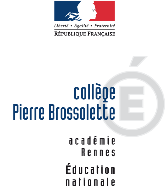 Après avoir pris connaissance du règlement de la présente consultation, je m'engage à assurer la location et la maintenance des appareils décrits ci-dessous dans le respect du cahier des clauses particulières et pour le montant indiqué sur le présent acte.Solution N°1 : Offre de Base Administration du Collège Pierre BrossoletteSolution N°1Bis : Offre en Variante Administration du Collège Pierre BrossoletteSolution N°2 : SALLE DES PROFESSEUR DU COLLEGESolution N°3 : SEGPA DU COLLEGE et VIE SCOLAIRE DU COLLEGESolution N°4 : BESOINS « DYSLEXIE » DU COLLEGEDEPANNAGECACHET DE L'ENTREPRISEFait à 			le 				 Le responsable légal de l'entrepriseNOM 	PRENOM 	SignatureMatériel proposé Solution N°1Joindre descriptif détaillé (marque, type, copies/minute, date de sortie, volume mensuel préconisé constructeur, la location (coût/copie) du modèle proposé, magasins papiers, ...)Prix HT de lalocationtrimestrielle 
sur 5 ans sPrix HTmaintenance-Copie NB & Couleur
sur 5 ans UnitaireMatériel proposé Solution N°1BisJoindre descriptif détaillé (marque, type, copies/minute, date de sortie, volume mensuel préconisé constructeur, la location (coût/copie) du modèle proposé, magasins papiers, ...)Prix HT de lalocationtrimestrielle 
sur 5 ans sPrix HTmaintenance- Copie NB - copie couleur
sur 5 ans UnitaireMatériels proposés Solution N°2Joindre descriptif détaillé (marque, type, copies/minute, date de sortie, volume mensuel préconisé constructeur, la location (coût/copie) du modèle proposé, magasins papiers, ...)Prix HT de lalocationtrimestrielle 
sur 5 ans UnitairesPrix HTmaintenance-Copie NB
sur 5 ans UnitaireMatériels proposés Solution N°3Joindre descriptif détaillé (marque, type, copies/minute, date de sortie, volume mensuel préconisé constructeur, la location (coût/copie) du modèle proposé, magasins papiers, ...)Prix HT de lalocationtrimestrielle 
sur 5 ans UnitairesPrix HTmaintenance-Copie NB
sur 5 ans UnitaireMatériels proposés Solution N°4Joindre descriptif détaillé (marque, type, copies/minute, date de sortie, volume mensuel préconisé constructeur, la location (coût/copie) du modèle proposé, magasins papiers, ...)Prix HT de lalocationtrimestrielle 
sur 5 ans UnitairesPrix HTmaintenance-Copie NB
sur 5 ans UnitaireDélai d’intervention maximumDélai de réparation maximumDélai de remplacement en cas de panne de l’appareil non réparé